Strakonice dne: 3. 8. 2020Objednací listč. 120/20/7 Předmět objednávky 	Množství	Předpokl. cena Kč Popis objednávky:Demontáž původních hlavic a ventilůDemontáž a montáž dřevěných krytůMontáž termostatických ventilů a hlavicTermín dodání : 30. 8. 2020 Vyřizuje: Michal BezpalecBankovní spojení: ČSOB, a.s., č.ú.: 182050112/0300	IČ: 00251810	DIČ: CZ00251810Upozornění:	Na faktuře uveďte číslo naší objednávky.	Kopii objednávky vraťte s fakturou.	Schválil:	Ing. Jana Narovcová	vedoucí odboruObjednávka byla akceptována prováděcí firmou VODOINSTALATÉRSTVÍ HROMEK, s.r.o.dne 4.8.2020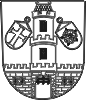 Město  StrakoniceOdbor majetkovýDodavatel:VODOINSTALATÉRSTVÍ HROMEK, s.r.o.5. května 15386 01  StrakoniceIČ: 28092929 , DIČ: CZ28092929MŠ Šumavská - výměna termostatických hlavic a ventilů, odvzdušňovacích ventilů203ks146 000,- Kč bez DPHTel. kontakt:383 700 321E-mail:michal.bezpalec@mu-st.cz